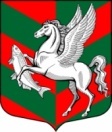 СОВЕТ ДЕПУТАТОВ МУНИЦИПАЛЬНОГО  ОБРАЗОВАНИЯ СУХОВСКОЕ СЕЛЬСКОЕ ПОСЕЛЕНИЕ КИРОВСКОГО МУНИЦИПАЛЬНОГО РАЙОНА ЛЕНИНГРАДСКОЙ ОБЛАСТИтретьего созыва     РЕШЕНИЕ     от 28 апреля 2017 года  № 4Об итогах исполнения бюджета муниципального образования Суховское сельское поселение Кировского муниципального района Ленинградской области за 2016 год.       В соответствии ст.264.6 Бюджетного Кодекса РФ, ст.47  Положения о бюджетном процессе в муниципальном образовании Суховское сельское поселение Кировского муниципального района Ленинградской области, утвержденного решением совета депутатов Суховского сельского поселения от 12 марта 2015года № 28 совет депутатов Суховского сельского поселения решил:     1.Утвердить отчет об исполнении бюджета муниципального образования Суховское сельское поселение Кировского муниципального района Ленинградской области за 2016 год со следующими показателями:- показатели исполнения бюджета муниципального образования Суховское сельское поселение Кировского муниципального района Ленинградской области за 2016 год по кодам видов доходов, подвидов доходов бюджета, классификации операций сектора государственного управления, относящихся к доходам бюджета согласно приложению № 1- показатели исполнения доходов бюджета муниципального образования Суховское сельское поселение Кировского муниципального района Ленинградской области за 2016 год по кодам классификации доходов бюджета, согласно приложению №2;- показатели исполнения расходов бюджета муниципального образования Суховское сельское поселение Кировского муниципального района Ленинградской области за 2016 год по ведомственной структуре расходов бюджета, согласно  приложению  № 3;- показатели исполнения расходов бюджета муниципального образования Суховское сельское поселение Кировского муниципального района Ленинградской области за 2016 год по разделам и подразделам классификации расходов бюджета, согласно  приложению № 4;- показатели источников внутреннего финансирования дефицита бюджета муниципального образования Суховское сельское поселение Кировского муниципального района Ленинградской области за 2016 год по кодам классификации источников финансирования дефицита бюджета согласно приложения № 5- показатели источников внутреннего финансирования дефицита бюджета муниципального образования Суховское сельское поселение Кировского муниципального района Ленинградской области за 2016 год по кодам групп, подгрупп, статей, видов источников финансирования дефицита бюджета классификации операций сектора государственного управления, относящихся к источникам финансирования дефицита бюджета, согласно приложения №6.Глава муниципального образования                                      О.В.Бармина    Приложение 5к проекту решения Совета депутатовмуниципального образованияСуховского сельского поселенияКировского муниципального районаЛенинградской области от «28» апреля  2017 г. №4Показатели источников внутреннего финансирования дефицита бюджета муниципального образования  Суховское сельское поселение  Кировского  муниципального района Ленинградской области за 2016 год по кодам классификации источников финансирования дефицитов бюджетовПриложение 6к проекту решения Совета депутатов муниципального образованияСуховское сельское поселениеКировского муниципального районаЛенинградской области от "28" апреля  2017г. № 4Показатели источников внутреннего финансирования дефицита бюджета МО Суховское сельское поселение Кировского  муниципального района Ленинградской области за 2016 год по кодам групп, подгрупп, статей, видов источников финансирования дефицита бюджета классификации  операций сектора государственного управления, относящихся к источникам финансирования дефицитов бюджетовПриложение №1                                                              к  решению Совета депутатов муниципального образования Суховское сельское поселение Кировского муниципального района Ленинградской области                                                              от "28"апреля_2017г. № 4Приложение №1                                                              к  решению Совета депутатов муниципального образования Суховское сельское поселение Кировского муниципального района Ленинградской области                                                              от "28"апреля_2017г. № 4Приложение №1                                                              к  решению Совета депутатов муниципального образования Суховское сельское поселение Кировского муниципального района Ленинградской области                                                              от "28"апреля_2017г. № 4Приложение №1                                                              к  решению Совета депутатов муниципального образования Суховское сельское поселение Кировского муниципального района Ленинградской области                                                              от "28"апреля_2017г. № 4Приложение №1                                                              к  решению Совета депутатов муниципального образования Суховское сельское поселение Кировского муниципального района Ленинградской области                                                              от "28"апреля_2017г. № 4Приложение №1                                                              к  решению Совета депутатов муниципального образования Суховское сельское поселение Кировского муниципального района Ленинградской области                                                              от "28"апреля_2017г. № 4Приложение №1                                                              к  решению Совета депутатов муниципального образования Суховское сельское поселение Кировского муниципального района Ленинградской области                                                              от "28"апреля_2017г. № 4Приложение №1                                                              к  решению Совета депутатов муниципального образования Суховское сельское поселение Кировского муниципального района Ленинградской области                                                              от "28"апреля_2017г. № 4Приложение №1                                                              к  решению Совета депутатов муниципального образования Суховское сельское поселение Кировского муниципального района Ленинградской области                                                              от "28"апреля_2017г. № 4Приложение №1                                                              к  решению Совета депутатов муниципального образования Суховское сельское поселение Кировского муниципального района Ленинградской области                                                              от "28"апреля_2017г. № 4Приложение №1                                                              к  решению Совета депутатов муниципального образования Суховское сельское поселение Кировского муниципального района Ленинградской области                                                              от "28"апреля_2017г. № 4Приложение №1                                                              к  решению Совета депутатов муниципального образования Суховское сельское поселение Кировского муниципального района Ленинградской области                                                              от "28"апреля_2017г. № 4Показатели исполнения бюджета МО Суховское сельское поселение за 2016 год по кодам видов, подвидов доходов бюджета, классификации операций сектора государственного управления, относящихся к доходам бюджета.Показатели исполнения бюджета МО Суховское сельское поселение за 2016 год по кодам видов, подвидов доходов бюджета, классификации операций сектора государственного управления, относящихся к доходам бюджета.Показатели исполнения бюджета МО Суховское сельское поселение за 2016 год по кодам видов, подвидов доходов бюджета, классификации операций сектора государственного управления, относящихся к доходам бюджета.Показатели исполнения бюджета МО Суховское сельское поселение за 2016 год по кодам видов, подвидов доходов бюджета, классификации операций сектора государственного управления, относящихся к доходам бюджета.Показатели исполнения бюджета МО Суховское сельское поселение за 2016 год по кодам видов, подвидов доходов бюджета, классификации операций сектора государственного управления, относящихся к доходам бюджета.Показатели исполнения бюджета МО Суховское сельское поселение за 2016 год по кодам видов, подвидов доходов бюджета, классификации операций сектора государственного управления, относящихся к доходам бюджета.Показатели исполнения бюджета МО Суховское сельское поселение за 2016 год по кодам видов, подвидов доходов бюджета, классификации операций сектора государственного управления, относящихся к доходам бюджета.Показатели исполнения бюджета МО Суховское сельское поселение за 2016 год по кодам видов, подвидов доходов бюджета, классификации операций сектора государственного управления, относящихся к доходам бюджета.Показатели исполнения бюджета МО Суховское сельское поселение за 2016 год по кодам видов, подвидов доходов бюджета, классификации операций сектора государственного управления, относящихся к доходам бюджета.Показатели исполнения бюджета МО Суховское сельское поселение за 2016 год по кодам видов, подвидов доходов бюджета, классификации операций сектора государственного управления, относящихся к доходам бюджета.Показатели исполнения бюджета МО Суховское сельское поселение за 2016 год по кодам видов, подвидов доходов бюджета, классификации операций сектора государственного управления, относящихся к доходам бюджета.Показатели исполнения бюджета МО Суховское сельское поселение за 2016 год по кодам видов, подвидов доходов бюджета, классификации операций сектора государственного управления, относящихся к доходам бюджета.Показатели исполнения бюджета МО Суховское сельское поселение за 2016 год по кодам видов, подвидов доходов бюджета, классификации операций сектора государственного управления, относящихся к доходам бюджета.Показатели исполнения бюджета МО Суховское сельское поселение за 2016 год по кодам видов, подвидов доходов бюджета, классификации операций сектора государственного управления, относящихся к доходам бюджета.Показатели исполнения бюджета МО Суховское сельское поселение за 2016 год по кодам видов, подвидов доходов бюджета, классификации операций сектора государственного управления, относящихся к доходам бюджета.Показатели исполнения бюджета МО Суховское сельское поселение за 2016 год по кодам видов, подвидов доходов бюджета, классификации операций сектора государственного управления, относящихся к доходам бюджета.Показатели исполнения бюджета МО Суховское сельское поселение за 2016 год по кодам видов, подвидов доходов бюджета, классификации операций сектора государственного управления, относящихся к доходам бюджета.Показатели исполнения бюджета МО Суховское сельское поселение за 2016 год по кодам видов, подвидов доходов бюджета, классификации операций сектора государственного управления, относящихся к доходам бюджета.Показатели исполнения бюджета МО Суховское сельское поселение за 2016 год по кодам видов, подвидов доходов бюджета, классификации операций сектора государственного управления, относящихся к доходам бюджета.Показатели исполнения бюджета МО Суховское сельское поселение за 2016 год по кодам видов, подвидов доходов бюджета, классификации операций сектора государственного управления, относящихся к доходам бюджета.Показатели исполнения бюджета МО Суховское сельское поселение за 2016 год по кодам видов, подвидов доходов бюджета, классификации операций сектора государственного управления, относящихся к доходам бюджета.Показатели исполнения бюджета МО Суховское сельское поселение за 2016 год по кодам видов, подвидов доходов бюджета, классификации операций сектора государственного управления, относящихся к доходам бюджета.Показатели исполнения бюджета МО Суховское сельское поселение за 2016 год по кодам видов, подвидов доходов бюджета, классификации операций сектора государственного управления, относящихся к доходам бюджета.Показатели исполнения бюджета МО Суховское сельское поселение за 2016 год по кодам видов, подвидов доходов бюджета, классификации операций сектора государственного управления, относящихся к доходам бюджета.Показатели исполнения бюджета МО Суховское сельское поселение за 2016 год по кодам видов, подвидов доходов бюджета, классификации операций сектора государственного управления, относящихся к доходам бюджета. Наименование показателяКод дохода по бюджетной классификацииКод дохода по бюджетной классификацииУтвержденно    (тыс.руб.)Исполнено   (тыс.руб.) Наименование показателяКод дохода по бюджетной классификацииКод дохода по бюджетной классификацииУтвержденно    (тыс.руб.)Исполнено   (тыс.руб.) Наименование показателяКод дохода по бюджетной классификацииКод дохода по бюджетной классификацииУтвержденно    (тыс.руб.)Исполнено   (тыс.руб.) Наименование показателяКод дохода по бюджетной классификацииКод дохода по бюджетной классификацииУтвержденно    (тыс.руб.)Исполнено   (тыс.руб.) Наименование показателяКод дохода по бюджетной классификацииКод дохода по бюджетной классификацииУтвержденно    (тыс.руб.)Исполнено   (тыс.руб.) Наименование показателяКод дохода по бюджетной классификацииКод дохода по бюджетной классификацииУтвержденно    (тыс.руб.)Исполнено   (тыс.руб.)13345Доходы бюджета - всегоXX23 121,6021 451,80в том числе:НАЛОГОВЫЕ И НЕНАЛОГОВЫЕ ДОХОДЫ000 10000000000000000000 100000000000000008 638,908 005,44НАЛОГИ НА ПРИБЫЛЬ, ДОХОДЫ182 10100000000000000182 10100000000000000526,00571,31Налог на доходы физических лиц182 10102000010000110182 10102000010000110526,00571,31Налог на доходы физических лиц с доходов, источником которых является налоговый агент, за исключением доходов, в отношении которых исчисление и уплата налога осуществляются в соответствии со статьями 227, 227_1 и 228 Налогового кодекса Российской Федерации182 10102010010000110182 10102010010000110526,00568,12Налог на доходы физических лиц с доходов, источником которых является налоговый агент, за исключением доходов, в отношении которых исчисление и уплата налога осуществляются в соответствии со статьями 227, 227_1 и 228 Налогового кодекса Российской Федерации (сумма платежа (перерасчеты, недоимка и задолженность по соответствующему платежу, в том числе по отмененному)182 10102010011000110182 10102010011000110-566,34Налог на доходы физических лиц с доходов, источником которых является налоговый агент, за исключением доходов, в отношении которых исчисление и уплата налога осуществляются в соответствии со статьями 227, 227_1 и 228 Налогового кодекса Российской Федерации (пени по соответствующему платежу)182 10102010012100110182 10102010012100110-1,73Налог на доходы физических лиц с доходов, источником которых является налоговый агент, за исключением доходов, в отношении которых исчисление и уплата налога осуществляются в соответствии со статьями 227, 227_1 и 228 Налогового кодекса Российской Федерации (суммы денежных взысканий (штрафов) по соответствующему платежу согласно законодательству Российской Федерации)182 10102010013000110182 10102010013000110-0,10Налог на доходы физических лиц с доходов, полученных от осуществления деятельности физическими лицами, зарегистрированными в качестве индивидуальных предпринимателей, нотариусов, занимающихся частной практикой, адвокатов, учредивших адвокатские кабинеты и других лиц, занимающихся частной практикой в соответствии со статьей 227 Налогового кодекса Российской Федерации182 10102020010000110182 10102020010000110-2,98Налог на доходы физических лиц с доходов, полученных от осуществления деятельности физическими лицами, зарегистрированными в качестве индивидуальных предпринимателей, нотариусов, занимающихся частной практикой, адвокатов, учредивших адвокатские кабинеты, и других лиц, занимающихся частной практикой в соответствии со статьей 227 Налогового кодекса Российской Федерации (сумма платежа (перерасчеты, недоимка и задолженность по соответствующему платежу, в том числе по отмененному)182 10102020011000110182 10102020011000110-2,82Налог на доходы физических лиц с доходов, полученных от осуществления деятельности физическими лицами, зарегистрированными в качестве индивидуальных предпринимателей, нотариусов, занимающихся частной практикой, адвокатов, учредивших адвокатские кабинеты, и других лиц, занимающихся частной практикой в соответствии со статьей 227 Налогового кодекса Российской Федерации (пени по соответствующему платежу)182 10102020012100110182 10102020012100110-0,20Налог на доходы физических лиц с доходов, полученных физическими лицами в соответствии со статьей 228 Налогового кодекса Российской Федерации182 10102030010000110182 10102030010000110-0,20Налог на доходы физических лиц с доходов, полученных физическими лицами в соответствии со статьей 228 Налогового кодекса Российской Федерации (сумма платежа (перерасчеты, недоимка и задолженность по соответствующему платежу, в том числе по отмененному)182 10102030011000110182 10102030011000110-0,10Налог на доходы физических лиц с доходов, полученных физическими лицами в соответствии со статьей 228 Налогового кодекса Российской Федерации (суммы денежных взысканий (штрафов) по соответствующему платежу согласно законодательству Российской Федерации)182 10102030013000110182 10102030013000110-0,10НАЛОГИ НА ТОВАРЫ (РАБОТЫ, УСЛУГИ), РЕАЛИЗУЕМЫЕ НА ТЕРРИТОРИИ РОССИЙСКОЙ ФЕДЕРАЦИИ100 10300000000000000100 103000000000000002 235,002 219,49Акцизы по подакцизным товарам (продукции), производимым на территории Российской Федерации100 10302000010000110100 103020000100001102 235,002 219,49Доходы от уплаты акцизов на дизельное топливо, подлежащие распределению между бюджетами субъектов Российской Федерации и местными бюджетами с учетом установленных дифференцированных нормативов отчислений в местные бюджеты100 10302230010000110100 10302230010000110699,56758,75Доходы от уплаты акцизов на моторные масла для дизельных и (или) карбюраторных (инжекторных) двигателей, подлежащие распределению между бюджетами субъектов Российской Федерации и местными бюджетами с учетом установленных дифференцированных нормативов отчислений в местные бюджеты100 10302240010000110100 1030224001000011011,1811,58Доходы от уплаты акцизов на автомобильный бензин, подлежащие распределению между бюджетами субъектов Российской Федерации и местными бюджетами с учетом установленных дифференцированных нормативов отчислений в местные бюджеты100 10302250010000110100 103022500100001101 524,271 561,53Доходы от уплаты акцизов на прямогонный бензин, подлежащие распределению между бюджетами субъектов Российской Федерации и местными бюджетами с учетом установленных дифференцированных нормативов отчислений в местные бюджеты100 10302260010000110100 10302260010000110--112,38НАЛОГИ НА ИМУЩЕСТВО182 10600000000000000182 106000000000000005 365,594 708,62Налог на имущество физических лиц182 10601000000000110182 10601000000000110735,00772,40Налог на имущество физических лиц, взимаемый по ставкам, применяемым к объектам налогообложения, расположенным в границах сельских поселений182 10601030100000110182 10601030100000110735,00772,40Налог на имущество физических лиц, взимаемый по ставкам, применяемым к объектам налогообложения, расположенным в границах сельских поселений (сумма платежа (перерасчеты, недоимка и задолженность по соответствующему платежу, в том числе по отмененному)182 10601030101000110182 10601030101000110-766,54Налог на имущество физических лиц, взимаемый по ставкам, применяемым к объектам налогообложения, расположенным в границах сельских поселений (пени по соответствующему платежу)182 10601030102100110182 10601030102100110-5,81Налог на имущество физических лиц, взимаемый по ставкам, применяемым к объектам налогообложения, расположенным в границах сельских поселений (прочие поступления)182 10601030104000110182 10601030104000110-0,00Земельный налог182 10606000000000110182 106060000000001104 630,593 936,21Земельный налог с организаций182 10606030000000110182 106060300000001101 779,39998,43Земельный налог с организаций, обладающих земельным участком, расположенным в границах сельских  поселений182 10606033100000110182 106060331000001101 779,39998,43Земельный налог с физических лиц182 10606040000000110182 106060400000001102 851,202 937,79Земельный налог с физических лиц, обладающих земельным участком, расположенным в границах сельских поселений182 10606043100000110182 106060431000001102 851,202 937,79ГОСУДАРСТВЕННАЯ ПОШЛИНА009 10800000000000000009 1080000000000000010,005,35Государственная пошлина за совершение нотариальных действий (за исключением действий, совершаемых консульскими учреждениями Российской Федерации)009 10804000010000110009 1080400001000011010,005,35Государственная пошлина за совершение нотариальных действий должностными лицами органов местного самоуправления, уполномоченными в соответствии с законодательными актами Российской Федерации на совершение нотариальных действий009 10804020010000110009 1080402001000011010,005,35Государственная пошлина за совершение нотариальных действий должностными лицами органов местного самоуправления, уполномоченными в соответствии с законодательными актами Российской Федерации на совершение нотариальных действий (сумма платежа)009 10804020011000110009 10804020011000110-5,35ДОХОДЫ ОТ ИСПОЛЬЗОВАНИЯ ИМУЩЕСТВА, НАХОДЯЩЕГОСЯ В ГОСУДАРСТВЕННОЙ И МУНИЦИПАЛЬНОЙ СОБСТВЕННОСТИ009 11100000000000000009 11100000000000000330,98334,15Доходы, получаемые в виде арендной либо иной платы за передачу в возмездное пользование государственного и муниципального имущества (за исключением имущества бюджетных и автономных учреждений, а также имущества государственных и муниципальных унитарных предприятий, в том числе казенных)009 11105000000000120009 1110500000000012056,9856,98Доходы от сдачи в аренду имущества, находящегося в оперативном управлении органов государственной власти, органов местного самоуправления, государственных внебюджетных фондов и созданных ими учреждений (за исключением имущества бюджетных и автономных учреждений)009 11105030000000120009 1110503000000012056,9856,98Доходы от сдачи в аренду имущества, находящегося в оперативном управлении органов управления сельских поселений и созданных ими учреждений (за исключением имущества муниципальных бюджетных и автономных учреждений)009 11105035100000120009 1110503510000012056,9856,98Прочие доходы от использования имущества и прав, находящихся в государственной и муниципальной собственности (за исключением имущества бюджетных и автономных учреждений, а также имущества государственных и муниципальных унитарных предприятий, в том числе казенных)009 11109000000000120009 11109000000000120274,00277,17Прочие поступления от использования имущества, находящегося в государственной и муниципальной собственности (за исключением имущества бюджетных и автономных учреждений, а также имущества государственных и муниципальных унитарных предприятий, в том числе казенных)009 11109040000000120009 11109040000000120274,00277,17Прочие поступления от использования имущества, находящегося в собственности сельских поселений (за исключением имущества муниципальных бюджетных и автономных учреждений, а также имущества муниципальных унитарных предприятий, в том числе казенных)009 11109045100000120009 11109045100000120274,00277,17ДОХОДЫ ОТ ОКАЗАНИЯ ПЛАТНЫХ УСЛУГ (РАБОТ) И КОМПЕНСАЦИИ ЗАТРАТ ГОСУДАРСТВА009 11300000000000000009 1130000000000000018,1313,34Доходы от оказания платных услуг (работ)009 11301000000000130009 1130100000000013016,0011,21Прочие доходы от оказания платных услуг (работ)009 11301990000000130009 1130199000000013016,0011,21Прочие доходы от оказания платных услуг (работ) получателями средств бюджетов сельских поселений009 11301995100000130009 1130199510000013016,0011,21Доходы от компенсации затрат государства009 11302000000000130009 113020000000001302,132,13Прочие доходы от компенсации затрат государства009 11302990000000130009 113029900000001302,132,13Прочие доходы от компенсации затрат бюджетов сельских поселений009 11302995100000130009 113029951000001302.13128.822,13ШТРАФЫ, САНКЦИИ, ВОЗМЕЩЕНИЕ УЩЕРБА009 11600000000000000009 1160000000000000092,4392,43Прочие поступления от денежных взысканий (штрафов) и иных сумм в возмещение ущерба009 11690000000000140009 1169000000000014092,4392,43Прочие поступления от денежных взысканий (штрафов) и иных сумм в возмещение ущерба, зачисляемые в бюджеты сельских  поселений009 11690050100000140009 1169005010000014092,4392,43ПРОЧИЕ НЕНАЛОГОВЫЕ ДОХОДЫ009 11700000000000000009 1170000000000000060,7760,77Прочие неналоговые доходы009 11705000000000180009 1170500000000018060,7760,77Прочие неналоговые доходы бюджетов сельских поселений009 11705050100000180009 1170505010000018060,7760,77БЕЗВОЗМЕЗДНЫЕ ПОСТУПЛЕНИЯ009 20000000000000000009 2000000000000000014 486,2713 571,09БЕЗВОЗМЕЗДНЫЕ ПОСТУПЛЕНИЯ ОТ ДРУГИХ БЮДЖЕТОВ БЮДЖЕТНОЙ СИСТЕМЫ РОССИЙСКОЙ ФЕДЕРАЦИИ009 20200000000000000009 2020000000000000014 354,6613 567,86Дотации бюджетам субъектов Российской Федерации и муниципальных образований009 20201000000000151009 202010000000001515 609,105 609,10Дотации на выравнивание бюджетной обеспеченности009 20201001000000151009 202010010000001515 609,105 609,10Дотации бюджетам сельских поселений на выравнивание бюджетной обеспеченности009 20201001100000151009 202010011000001515 609,105 609,10Субсидии бюджетам бюджетной системы Российской Федерации (межбюджетные субсидии)009 20202000000000151009 202020000000001512 916,402 916,36Субсидии бюджетам на осуществление дорожной деятельности в отношении автомобильных дорог общего пользования, а также капитального ремонта и ремонта дворовых территорий многоквартирных домов, проездов к дворовым территориям многоквартирных домов населенных пунктов009 20202216000000151009 202022160000001511 119,501 119,46Субсидии бюджетам сельских поселений на осуществление дорожной деятельности в отношении автомобильных дорог общего пользования, а также капитального ремонта и ремонта дворовых территорий многоквартирных домов, проездов к дворовым территориям многоквартирных домов населенных пунктов009 20202216100000151009 202022161000001511 119,501 119,46Прочие субсидии009 20202999000000151009 202029990000001511 796,901 796,90Прочие субсидии бюджетам сельских поселений009 20202999100000151009 202029991000001511 796,901 796,90Субвенции бюджетам субъектов Российской Федерации и муниципальных образований009 20203000000000151009 2020300000000015197,6397,63Субвенции бюджетам на осуществление первичного воинского учета на территориях, где отсутствуют военные комиссариаты009 20203015000000151009 2020301500000015196,6396,63Субвенции бюджетам сельских поселений на осуществление первичного воинского учета на территориях, где отсутствуют военные комиссариаты009 20203015100000151009 2020301510000015196,6396,63Субвенции местным бюджетам на выполнение передаваемых полномочий субъектов Российской Федерации009 20203024000000151009 202030240000001511,001,00Субвенции бюджетам сельских поселений на выполнение передаваемых полномочий субъектов Российской Федерации009 20203024100000151009 202030241000001511,001,00Иные межбюджетные трансферты009 20204000000000151009 202040000000001515 731,544 944,77Межбюджетные трансферты, передаваемые бюджетам муниципальных образований на осуществление части полномочий по решению вопросов местного значения в соответствии с заключенными соглашениями009 20204014000000151009 20204014000000151185,32185,32Межбюджетные трансферты, передаваемые бюджетам сельских поселений из бюджетов муниципальных районов на осуществление части полномочий по решению вопросов местного значения в соответствии с заключенными соглашениями009 20204014100000151009 20204014100000151185,32185,32Прочие межбюджетные трансферты, передаваемые бюджетам009 20204999000000151009 202049990000001515 546,224 759,45Прочие межбюджетные трансферты, передаваемые бюджетам сельских поселений009 20204999100000151009 202049991000001515 546,224 759,45ПРОЧИЕ БЕЗВОЗМЕЗДНЫЕ ПОСТУПЛЕНИЯ009 20700000000000000009 20700000000000000128,00128,00Прочие безвозмездные поступления в бюджеты сельских поселений009 20705000100000180009 20705000100000180128,00128,00Прочие безвозмездные поступления в бюджеты сельских поселений009 20705030100000180009 20705030100000180128,00128,00Приложение № 2Приложение № 2решения совета депутатов от 28.04.2017 года № 4решения совета депутатов от 28.04.2017 года № 4Показатели исполнения доходов бюджета муниципального образования Суховское сельское поселение муниципального образования Кировский муниципальный район Ленинградской  области за 2016 год по кодам классификации доходов бюджетаПоказатели исполнения доходов бюджета муниципального образования Суховское сельское поселение муниципального образования Кировский муниципальный район Ленинградской  области за 2016 год по кодам классификации доходов бюджетаПоказатели исполнения доходов бюджета муниципального образования Суховское сельское поселение муниципального образования Кировский муниципальный район Ленинградской  области за 2016 год по кодам классификации доходов бюджетаПоказатели исполнения доходов бюджета муниципального образования Суховское сельское поселение муниципального образования Кировский муниципальный район Ленинградской  области за 2016 год по кодам классификации доходов бюджетаПоказатели исполнения доходов бюджета муниципального образования Суховское сельское поселение муниципального образования Кировский муниципальный район Ленинградской  области за 2016 год по кодам классификации доходов бюджетаПоказатели исполнения доходов бюджета муниципального образования Суховское сельское поселение муниципального образования Кировский муниципальный район Ленинградской  области за 2016 год по кодам классификации доходов бюджетаПоказатели исполнения доходов бюджета муниципального образования Суховское сельское поселение муниципального образования Кировский муниципальный район Ленинградской  области за 2016 год по кодам классификации доходов бюджетаПоказатели исполнения доходов бюджета муниципального образования Суховское сельское поселение муниципального образования Кировский муниципальный район Ленинградской  области за 2016 год по кодам классификации доходов бюджетаПоказатели исполнения доходов бюджета муниципального образования Суховское сельское поселение муниципального образования Кировский муниципальный район Ленинградской  области за 2016 год по кодам классификации доходов бюджетаПоказатели исполнения доходов бюджета муниципального образования Суховское сельское поселение муниципального образования Кировский муниципальный район Ленинградской  области за 2016 год по кодам классификации доходов бюджета Наименование показателяКод классификации доходовКод классификации доходовКод классификации доходовКод классификации доходовКод классификации доходовКод классификации доходовПлан                (тыс.руб.)План                (тыс.руб.)Исполнено       (тыс.руб.)1333445Доходы бюджета - всегохXXXхх23 121,6023 121,6021 451,80в том числе:НАЛОГОВЫЕ И НЕНАЛОГОВЫЕ ДОХОДЫ0001000000000000010000000000000100000000000000000008 638,908 638,908 005,40НАЛОГИ НА ПРИБЫЛЬ, ДОХОДЫ182101000000000001010000000000010100000000000000000526,00526,00571,30Налог на доходы физических лиц182 10102000010000 10102000010000 10102000010000110110526,00526,00571,30Налог на доходы физических лиц с доходов, источником которых является налоговый агент, за исключением доходов, в отношении которых исчисление и уплата налога осуществляются в соответствии со статьями 227, 227_1 и 228 Налогового кодекса Российской Федерации182 10102010010000 10102010010000 10102010010000110110526,00526,00568,10Налог на доходы физических лиц с доходов, источником которых является налоговый агент, за исключением доходов, в отношении которых исчисление и уплата налога осуществляются в соответствии со статьями 227, 227_1 и 228 Налогового кодекса Российской Федерации (сумма платежа (перерасчеты, недоимка и задолженность по соответствующему платежу, в том числе по отмененному)182101020100110001010201001100010102010011000110110--566,30Налог на доходы физических лиц с доходов, источником которых является налоговый агент, за исключением доходов, в отношении которых исчисление и уплата налога осуществляются в соответствии со статьями 227, 227_1 и 228 Налогового кодекса Российской Федерации (пени по соответствующему платежу)182 10102010012100 10102010012100 10102010012100110110--1,70Налог на доходы физических лиц с доходов, источником которых является налоговый агент, за исключением доходов, в отношении которых исчисление и уплата налога осуществляются в соответствии со статьями 227, 227_1 и 228 Налогового кодекса Российской Федерации (суммы денежных взысканий (штрафов) по соответствующему платежу согласно законодательству Российской Федерации)182 10102010013000 10102010013000 10102010013000110110--0,10Налог на доходы физических лиц с доходов, полученных от осуществления деятельности физическими лицами, зарегистрированными в качестве индивидуальных предпринимателей, нотариусов, занимающихся частной практикой, адвокатов, учредивших адвокатские кабинеты и других лиц, занимающихся частной практикой в соответствии со статьей 227 Налогового кодекса Российской Федерации182101020200100001010202001000010102020010000110110--3,00Налог на доходы физических лиц с доходов, полученных от осуществления деятельности физическими лицами, зарегистрированными в качестве индивидуальных предпринимателей, нотариусов, занимающихся частной практикой, адвокатов, учредивших адвокатские кабинеты, и других лиц, занимающихся частной практикой в соответствии со статьей 227 Налогового кодекса Российской Федерации (сумма платежа (перерасчеты, недоимка и задолженность по соответствующему платежу, в том числе по отмененному)182101020200110001010202001100010102020011000110110--2,80Налог на доходы физических лиц с доходов, полученных от осуществления деятельности физическими лицами, зарегистрированными в качестве индивидуальных предпринимателей, нотариусов, занимающихся частной практикой, адвокатов, учредивших адвокатские кабинеты, и других лиц, занимающихся частной практикой в соответствии со статьей 227 Налогового кодекса Российской Федерации (пени по соответствующему платежу)182101020200121001010202001210010102020012100110110--0,20Налог на доходы физических лиц с доходов, полученных физическими лицами в соответствии со статьей 228 Налогового кодекса Российской Федерации182 10102030010000 10102030010000 10102030010000110110--0,20Налог на доходы физических лиц с доходов, полученных физическими лицами в соответствии со статьей 228 Налогового кодекса Российской Федерации (сумма платежа (перерасчеты, недоимка и задолженность по соответствующему платежу, в том числе по отмененному)182101020300110001010203001100010102030011000110110--0,10Налог на доходы физических лиц с доходов, полученных физическими лицами в соответствии со статьей 228 Налогового кодекса Российской Федерации (суммы денежных взысканий (штрафов) по соответствующему платежу согласно законодательству Российской Федерации)182 10102030013000 10102030013000 10102030013000110110--0,10НАЛОГИ НА ТОВАРЫ (РАБОТЫ, УСЛУГИ), РЕАЛИЗУЕМЫЕ НА ТЕРРИТОРИИ РОССИЙСКОЙ ФЕДЕРАЦИИ100 10300000000000 10300000000000 103000000000000000002 235,002 235,002 219,50Акцизы по подакцизным товарам (продукции), производимым на территории Российской Федерации1001030200001000010302000010000103020000100001101102 235,002 235,002 219,50Доходы от уплаты акцизов на дизельное топливо, подлежащие распределению между бюджетами субъектов Российской Федерации и местными бюджетами с учетом установленных дифференцированных нормативов отчислений в местные бюджеты100 10302230010000 10302230010000 10302230010000110110699,60699,60758,80Доходы от уплаты акцизов на моторные масла для дизельных и (или) карбюраторных (инжекторных) двигателей, подлежащие распределению между бюджетами субъектов Российской Федерации и местными бюджетами с учетом установленных дифференцированных нормативов отчислений в местные бюджеты10010302240010000103022400100001030224001000011011011,2011,2011,60Доходы от уплаты акцизов на автомобильный бензин, подлежащие распределению между бюджетами субъектов Российской Федерации и местными бюджетами с учетом установленных дифференцированных нормативов отчислений в местные бюджеты1001030225001000010302250010000103022500100001101101 524,301 524,301 561,50Доходы от уплаты акцизов на прямогонный бензин, подлежащие распределению между бюджетами субъектов Российской Федерации и местными бюджетами с учетом установленных дифференцированных нормативов отчислений в местные бюджеты100103022600100001030226001000010302260010000110110---112,40НАЛОГИ НА ИМУЩЕСТВО1821060000000000010600000000000106000000000001101105 365,605 365,604 708,60Налог на имущество физических лиц182 10601000000000 10601000000000 10601000000000110110735,00735,00772,40Налог на имущество физических лиц, взимаемый по ставкам, применяемым к объектам налогообложения, расположенным в границах сельских поселений182106010301000001060103010000010601030100000110110735,00735,00772,40Налог на имущество физических лиц, взимаемый по ставкам, применяемым к объектам налогообложения, расположенным в границах сельских поселений (сумма платежа (перерасчеты, недоимка и задолженность по соответствующему платежу, в том числе по отмененному)182106010301010001060103010100010601030101000110110--766,50Налог на имущество физических лиц, взимаемый по ставкам, применяемым к объектам налогообложения, расположенным в границах сельских поселений (пени по соответствующему платежу)182106010301021001060103010210010601030102100110110--5,80Налог на имущество физических лиц, взимаемый по ставкам, применяемым к объектам налогообложения, расположенным в границах сельских поселений (прочие поступления)182106010301040001060103010400010601030104000110110--Земельный налог1821060600000000010606000000000106060000000001101104 630,604 630,603 936,20Земельный налог с организаций1821060603000000010606030000000106060300000001101101 779,401 779,40998,40Земельный налог с организаций, обладающих земельным участком, расположенным в границах сельских  поселений182106060331000001060603310000010606033100000110110177,40177,40998,40Земельный налог с физических лиц1821060604000000010606040000000106060400000001101102 851,202 851,202 937,80Земельный налог с физических лиц, обладающих земельным участком, расположенным в границах сельских поселений1821060604310000010606043100000106060431000001101102 851,202 851,202 937,80ГОСУДАРСТВЕННАЯ ПОШЛИНА009 10800000000000 10800000000000 1080000000000011011010,0010,005,40Государственная пошлина за совершение нотариальных действий (за исключением действий, совершаемых консульскими учреждениями Российской Федерации)00910804000010000108040000100001080400001000011011010,0010,005,40Государственная пошлина за совершение нотариальных действий должностными лицами органов местного самоуправления, уполномоченными в соответствии с законодательными актами Российской Федерации на совершение нотариальных действий009 10804020010000 10804020010000 1080402001000011011010,0010,005,40Государственная пошлина за совершение нотариальных действий должностными лицами органов местного самоуправления, уполномоченными в соответствии с законодательными актами Российской Федерации на совершение нотариальных действий (сумма платежа)009108040200110001080402001100010804020011000110110--5,40ДОХОДЫ ОТ ИСПОЛЬЗОВАНИЯ ИМУЩЕСТВА, НАХОДЯЩЕГОСЯ В ГОСУДАРСТВЕННОЙ И МУНИЦИПАЛЬНОЙ СОБСТВЕННОСТИ009111000000000001110000000000011100000000000000000331,00331,00334,10Доходы, получаемые в виде арендной либо иной платы за передачу в возмездное пользование государственного и муниципального имущества (за исключением имущества бюджетных и автономных учреждений, а также имущества государственных и муниципальных унитарных предприятий, в том числе казенных)00911105000000000111050000000001110500000000012012057,0057,0057,00Доходы от сдачи в аренду имущества, находящегося в оперативном управлении органов государственной власти, органов местного самоуправления, государственных внебюджетных фондов и созданных ими учреждений (за исключением имущества бюджетных и автономных учреждений)009 11105030000000 11105030000000 1110503000000012012057,0057,0057,00Доходы от сдачи в аренду имущества, находящегося в оперативном управлении органов управления сельских поселений и созданных ими учреждений (за исключением имущества муниципальных бюджетных и автономных учреждений)00911105035100000111050351000001110503510000012012057,0057,0057,00Прочие доходы от использования имущества и прав, находящихся в государственной и муниципальной собственности (за исключением имущества бюджетных и автономных учреждений, а также имущества государственных и муниципальных унитарных предприятий, в том числе казенных)009111090000000001110900000000011109000000000120120274,00274,00277,20Прочие поступления от использования имущества, находящегося в государственной и муниципальной собственности (за исключением имущества бюджетных и автономных учреждений, а также имущества государственных и муниципальных унитарных предприятий, в том числе казенных)009 11109040000000 11109040000000 11109040000000120120274,00274,00277,20Прочие поступления от использования имущества, находящегося в собственности сельских поселений (за исключением имущества муниципальных бюджетных и автономных учреждений, а также имущества муниципальных унитарных предприятий, в том числе казенных)009111090451000001110904510000011109045100000120120274,00274,00277,20ДОХОДЫ ОТ ОКАЗАНИЯ ПЛАТНЫХ УСЛУГ (РАБОТ) И КОМПЕНСАЦИИ ЗАТРАТ ГОСУДАРСТВА00911300000000000113000000000001130000000000000000018,1018,1013,40Доходы от оказания платных услуг (работ)00911301000000000113010000000001130100000000013013016,0016,0011,20Прочие доходы от оказания платных услуг (работ)00911301990000000113019900000001130199000000013013016,0016,0011,20Прочие доходы от оказания платных услуг (работ) получателями средств бюджетов сельских поселений00911301995100000113019951000001130199510000013013016,0016,0011,20Доходы от компенсации затрат государства0091130200000000011302000000000113020000000001301302,102,102,10Прочие доходы от компенсации затрат государства009 11302990000000 11302990000000 113029900000001301302,102,102,10Прочие доходы от компенсации затрат бюджетов сельских поселений0091130299510000011302995100000113029951000001301302,102,102,10ШТРАФЫ, САНКЦИИ, ВОЗМЕЩЕНИЕ УЩЕРБА00911600000000000116000000000001160000000000000000092,4092,4092,40Прочие поступления от денежных взысканий (штрафов) и иных сумм в возмещение ущерба009 11690000000000 11690000000000 1169000000000014014092,4092,4092,40Прочие поступления от денежных взысканий (штрафов) и иных сумм в возмещение ущерба, зачисляемые в бюджеты сельских  поселений00911690050100000116900501000001169005010000014014092,4092,4092,40ПРОЧИЕ НЕНАЛОГОВЫЕ ДОХОДЫ00911700000000000117000000000001170000000000000000060,8060,8060,80Прочие неналоговые доходы00911705000000000117050000000001170500000000018018060,8060,8060,80Прочие неналоговые доходы бюджетов сельских поселений00911705050100000117050501000001170505010000018018060,8060,8060,80БЕЗВОЗМЕЗДНЫЕ ПОСТУПЛЕНИЯ009 20000000000000 20000000000000 2000000000000000000014 486,3014 486,3013 571,10БЕЗВОЗМЕЗДНЫЕ ПОСТУПЛЕНИЯ ОТ ДРУГИХ БЮДЖЕТОВ БЮДЖЕТНОЙ СИСТЕМЫ РОССИЙСКОЙ ФЕДЕРАЦИИ00920200000000000202000000000002020000000000000000014 354,7014 354,7013 567,90Дотации бюджетам субъектов Российской Федерации и муниципальных образований009 20201000000000 20201000000000 202010000000001511515 609,105 609,105 609,10Дотации на выравнивание бюджетной обеспеченности009 20201001000000 20201001000000 202010010000001511515 609,105 609,105 609,10Дотации бюджетам сельских поселений на выравнивание бюджетной обеспеченности0092020100110000020201001100000202010011000001511515 609,105 609,105 609,10Субсидии бюджетам бюджетной системы Российской Федерации (межбюджетные субсидии)009 20202000000000 20202000000000 202020000000001511512 916,402 916,402 916,40Субсидии бюджетам на осуществление дорожной деятельности в отношении автомобильных дорог общего пользования, а также капитального ремонта и ремонта дворовых территорий многоквартирных домов, проездов к дворовым территориям многоквартирных домов населенных пунктов0092020221600000020202216000000202022160000001511511 119,501 119,501 119,50Субсидии бюджетам сельских поселений на осуществление дорожной деятельности в отношении автомобильных дорог общего пользования, а также капитального ремонта и ремонта дворовых территорий многоквартирных домов, проездов к дворовым территориям многоквартирных домов населенных пунктов009 20202216100000 20202216100000 202022161000001511511 119,501 119,501 119,50Прочие субсидии009 20202999000000 20202999000000 202029990000001511511 796,901 796,901 796,90Прочие субсидии бюджетам сельских поселений0092020299910000020202999100000202029991000001511511 796,901 796,901 796,90Субвенции бюджетам субъектов Российской Федерации и муниципальных образований00920203000000000202030000000002020300000000015115197,6097,6097,60Субвенции бюджетам на осуществление первичного воинского учета на территориях, где отсутствуют военные комиссариаты00920203015000000202030150000002020301500000015115196,6096,6096,60Субвенции бюджетам сельских поселений на осуществление первичного воинского учета на территориях, где отсутствуют военные комиссариаты00920203015100000202030151000002020301510000015115196,6096,6096,60Субвенции местным бюджетам на выполнение передаваемых полномочий субъектов Российской Федерации009 20203024000000 20203024000000 202030240000001511511,001,001,00Субвенции бюджетам сельских поселений на выполнение передаваемых полномочий субъектов Российской Федерации0092020302410000020203024100000202030241000001511511,001,001,00Иные межбюджетные трансферты0092020400000000020204000000000202040000000001511515 731,505 731,504 944,80Межбюджетные трансферты, передаваемые бюджетам муниципальных образований на осуществление части полномочий по решению вопросов местного значения в соответствии с заключенными соглашениями009202040140000002020401400000020204014000000151151185,30185,30185,30Межбюджетные трансферты, передаваемые бюджетам сельских поселений из бюджетов муниципальных районов на осуществление части полномочий по решению вопросов местного значения в соответствии с заключенными соглашениями009202040141000002020401410000020204014100000151151185,30185,30185,30Прочие межбюджетные трансферты, передаваемые бюджетам0092020499900000020204999000000202049990000001511515 546,005 546,004 759,40Прочие межбюджетные трансферты, передаваемые бюджетам сельских поселений0092020499910000020204999100000202049991000001511515 546,005 546,004 759,50ПРОЧИЕ БЕЗВОЗМЕЗДНЫЕ ПОСТУПЛЕНИЯ009207000000000002070000000000020700000000000000000128,00128,00128,00Прочие безвозмездные поступления в бюджеты сельских поселений009207050001000002070500010000020705000100000180180128,00128,00128,00Прочие безвозмездные поступления в бюджеты сельских поселений009207050301000002070503010000020705030100000180180128,00128,00128,00Приложение № 3      Приложение № 3      решение Совета депутатов   муниципального образования Суховское сельское поселение Кировского муниципального района  Ленинградской областирешение Совета депутатов   муниципального образования Суховское сельское поселение Кировского муниципального района  Ленинградской областиот "28" апреля 2017 г. № 4от "28" апреля 2017 г. № 4Расходная часть бюджета МО Суховское сельское поселение по ведомственной структуре расходов за 2016 годРасходная часть бюджета МО Суховское сельское поселение по ведомственной структуре расходов за 2016 годРасходная часть бюджета МО Суховское сельское поселение по ведомственной структуре расходов за 2016 годРасходная часть бюджета МО Суховское сельское поселение по ведомственной структуре расходов за 2016 годРасходная часть бюджета МО Суховское сельское поселение по ведомственной структуре расходов за 2016 годРасходная часть бюджета МО Суховское сельское поселение по ведомственной структуре расходов за 2016 годРасходная часть бюджета МО Суховское сельское поселение по ведомственной структуре расходов за 2016 годРасходная часть бюджета МО Суховское сельское поселение по ведомственной структуре расходов за 2016 годНаименование КЦСРКВСРКФСРКЦСРКВРДоп. КРАссигнования 2016 годРасход по ЛС00922 430,8820 126,3300901006 245,885 488,91Обеспечение деятельности органов местного самоуправления009010467000000004 351,053 917,84Обеспечение деятельности аппаратов органов местного самоуправления009010467400000004 350,053 916,84Непрограммные расходы009010467409000004 350,053 916,84Расходы на выплаты по оплате труда работников органов местного самоуправления009010467409002102 900,492 665,14Расходы на выплаты по оплате труда работников органов местного самоуправления009010467409002101200002 900,492 665,14Расходы на выплаты по оплате труда работников органов местного самоуправления, не являющихся должностями муниципальной службы00901046740900220373,52346,11Расходы на выплаты по оплате труда работников органов местного самоуправления, не являющихся должностями муниципальной службы00901046740900220120000373,52346,11Расходы на обеспечение функций органов местного самоуправления009010467409002301 076,04905,59Расходы на обеспечение функций органов местного самоуправления009010467409002301200006,502,94Расходы на обеспечение функций органов местного самоуправления009010467409002302400001 065,83898,94Расходы на обеспечение функций органов местного самоуправления009010467409002308500003,713,71Обеспечение выполнения органами местного самоуправления отдельных государственных полномочий Ленинградской области009010467900000001,001,00Непрограммные расходы009010467909000001,001,00Осуществление отдельных государственных полномочий Ленинградской области в сфере административных правоотношений009010467909713401,001,00Осуществление отдельных государственных полномочий Ленинградской области в сфере административных правоотношений009010467909713402408661,001,00Непрограммные расходы органов местного самоуправления00901049800000000115,84115,84Непрограммные расходы00901049890000000115,84115,84Непрограммные расходы00901049890900000115,84115,84Осуществление земельного контроля поселений за использование земель на территориях поселений0090104989099604033,2933,29Осуществление земельного контроля поселений за использование земель на территориях поселений0090104989099604054091533,2933,29Осуществление части полномочий поселений по организации и осуществлению мероприятий по ГО и ЧС0090104989099606021,5421,54Осуществление части полномочий поселений по организации и осуществлению мероприятий по ГО и ЧС0090104989099606054091521,5421,54Осуществление части полномочий поселений по решению вопросов местного значения0090104989099608014,1014,10Осуществление части полномочий поселений по решению вопросов местного значения0090104989099608054091514,1014,10Осуществление полномочий поселений по муниципальному жилищному контролю0090104989099611046,9046,90Осуществление полномочий поселений по муниципальному жилищному контролю0090104989099611054091546,9046,90Непрограммные расходы органов местного самоуправления0090106980000000022,6422,64Непрограммные расходы0090106989000000022,6422,64Непрограммные расходы0090106989090000022,6422,64Осуществление части полномочий поселений по формированию, утверждению, исполнению и контролю за исполнением бюджета0090106989099601022,6422,64Осуществление части полномочий поселений по формированию, утверждению, исполнению и контролю за исполнением бюджета0090106989099601054091522,6422,64Непрограммные расходы органов местного самоуправления0090111980000000030,000,00Непрограммные расходы0090111989000000030,000,00Непрограммные расходы0090111989090000030,000,00Резервный фонд администрации муниципального образования0090111989091005030,000,00Резервный фонд администрации муниципального образования0090111989091005087000030,000,00Непрограммные расходы органов местного самоуправления009011398000000001 726,351 432,60Непрограммные расходы009011398900000001 726,351 432,60Непрограммные расходы009011398909000001 726,351 432,60Уплата государственной пошлины009011398909100800,490,49Уплата государственной пошлины009011398909100808500000,490,49Расходы на капитальный ремонт (ремонт) прочих объектов согласно Адресной программы00901139890910090387,66387,66Расходы на капитальный ремонт (ремонт) прочих объектов согласно Адресной программы00901139890910090240000387,66387,66Расчеты за услуги по начислению и сбору платы за найм0090113989091010014,1614,16Расчеты за услуги по начислению и сбору платы за найм0090113989091010024000014,1614,16Оплата услуг по договору в целях организации хозяйственной деятельности на территории поселения0090113989091012013,7913,79Оплата услуг по договору в целях организации хозяйственной деятельности на территории поселения0090113989091012036000013,7913,79Расходы на проведение юридической экспертизы нормативно правовых актов0090113989091013071,0047,00Расходы на проведение юридической экспертизы нормативно правовых актов0090113989091013024000071,0047,00Содержание и обслуживание объектов имущества казны муниципального образования00901139890910300666,89453,00Содержание и обслуживание объектов имущества казны муниципального образования00901139890910300240000666,89453,00Организация аренды объектов движимого и недвижимого имущества, организация учета муниципального имущества и ведение реестра муниципальной собственности0090113989091031030,8830,88Организация аренды объектов движимого и недвижимого имущества, организация учета муниципального имущества и ведение реестра муниципальной собственности0090113989091031024000030,8830,88Информирование жителей в СМИ о развитии муниципального образования00901139890910410110,5355,06Информирование жителей в СМИ о развитии муниципального образования00901139890910410240000110,5355,06Мероприятия на подготовку и проведение мероприятий, посвященных Дню образования Ленинградской области00901139890972030400,00399,61Мероприятия на подготовку и проведение мероприятий, посвященных Дню образования Ленинградской области00901139890972030240530400,00399,61Осуществление части полномочий поселений по владению, пользованию и распоряжению имуществом0090113989099603030,9530,95Осуществление части полномочий поселений по владению, пользованию и распоряжению имуществом0090113989099603054091530,9530,95009020096,6396,63Непрограммные расходы органов местного самоуправления0090203980000000096,6396,63Непрограммные расходы0090203989000000096,6396,63Непрограммные расходы0090203989090000096,6396,63На осуществление первичного воинского учета на территориях, где отсутствуют военные комиссариаты0090203989095118096,6396,63На осуществление первичного воинского учета на территориях, где отсутствуют военные комиссариаты0090203989095118012036561,6561,65На осуществление первичного воинского учета на территориях, где отсутствуют военные комиссариаты0090203989095118024036534,9834,980090300277,09262,93Муниципальная программа "Безопасность МО Суховское сельское поселение"0090309150000000014,278,14Подпрограмма "Предупреждение и защита населения от чрезвычайных ситуаций на территории МО Суховское сельское поселение "0090309151000000014,278,14Основное мероприятие "Защита населения от чрезвычайных ситуаций на территории поселения"0090309151010000014,278,14Организация и осуществление мероприятий009030915101132302,002,00Организация и осуществление мероприятий009030915101132302400002,002,00Осуществление части полномочий поселений по организации и осуществлению мероприятий по ГО и ЧС (по созданию, содержанию и организации деятельности аварийно-спасательных служб)0090309151019610012,276,14Осуществление части полномочий поселений по организации и осуществлению мероприятий по ГО и ЧС (по созданию, содержанию и организации деятельности аварийно-спасательных служб)0090309151019610054091712,276,14Муниципальная программа "Безопасность МО Суховское сельское поселение"00903101500000000166,00166,00Подпрограмма "Обеспечение пожарной безопасности территории муниципального образования Суховское сельское поселение"00903101520000000166,00166,00Основное мероприятие "Обеспечение пожарной безопасности"00903101520100000166,00166,00Организация осуществления мероприятий по предупреждению и тушению пожаров на территории поселения00903101520113120116,00116,00Организация осуществления мероприятий по предупреждению и тушению пожаров на территории поселения00903101520113120240000116,00116,00Организация пожарно-профилактической работы на территории поселения (в т.ч. добровольно-пожарные дружины)0090310152011313050,0050,00Организация пожарно-профилактической работы на территории поселения (в т.ч. добровольно-пожарные дружины)0090310152011313024000050,0050,00Непрограммные расходы органов местного самоуправления0090310980000000088,8180,79Непрограммные расходы0090310989000000088,8180,79Непрограммные расходы0090310989090000088,8180,79Функционирование органов в сфере национальной безопасности0090310989091310088,8180,79Функционирование органов в сфере национальной безопасности0090310989091310024000088,8180,79Муниципальная программа "Безопасность МО Суховское сельское поселение"009031415000000008,008,00Подпрограмма "Противодействие экстремизму и профилактика терроризма на территории МО Суховское сельское поселение "009031415300000008,008,00Основное мероприятие "Поддержка информационного сайта"009031415301000008,008,00Организация осуществления мероприятий по противодействию терроризму на территории поселения009031415301132408,008,00Организация осуществления мероприятий по противодействию терроризму на территории поселения009031415301132402400008,008,0000904004 487,433 999,50Муниципальная программа "Совершенствование и развитие автомобильных дорог муниципального образования Суховское сельское поселение "009040916000000002 898,282 510,70Подпрограмма "Развитие сети автомобильных дорог общего пользования местного значения в границах населённых пунктов МО Суховское сельское поселение "009040916100000002 898,282 510,70Основное мероприятие "Содержание, капитальный ремонт и ремонт автомобильных дорог общего пользования"009040916101000002 898,282 510,70Мероприятия по ремонту дорог общего пользования00904091610114210809,98809,98Мероприятия по ремонту дорог общего пользования00904091610114210240000809,98809,98Мероприятия по содержанию дорог общего пользования00904091610114220539,27538,96Мероприятия по содержанию дорог общего пользования00904091610114220240000539,27538,96Капитальный ремонт и ремонт автомобильных дорог общего пользования местного значения009040916101701401 119,50878,78Капитальный ремонт и ремонт автомобильных дорог общего пользования местного значения009040916101701402400161 119,50878,78Осуществление полномочий Кировского района на мероприятия по содержанию автомобильных дорог00904091610195010185,32185,32Осуществление полномочий Кировского района на мероприятия по содержанию автомобильных дорог00904091610195010240919185,32185,32Капитальный ремонт и ремонт автомобильных дорог общего пользования местного значения009040916101S0140244,2197,66Капитальный ремонт и ремонт автомобильных дорог общего пользования местного значения009040916101S0140240100244,2197,66Муниципальная программа "Устойчивое общественное развитие в МО Суховское сельское поселение "009040918000000001 107,271 107,22Основное мероприятие "Поддержка проектов инициатив граждан"009040918001000001 107,271 107,22Реализация областного закона от 14 декабря 2012 года N 95-оз "О содействии развитию на части территорий муниципальных образований Ленинградской области иных форм местного самоуправления"009040918001708801 002,051 002,05Реализация областного закона от 14 декабря 2012 года N 95-оз "О содействии развитию на части территорий муниципальных образований Ленинградской области иных форм местного самоуправления"009040918001708802407951 002,051 002,05Реализация областного закона от 14 декабря 2012 года N 95-оз "О содействии развитию на части территорий муниципальных образований Ленинградской области иных форм местного самоуправления"009040918001S0880105,22105,17Реализация областного закона от 14 декабря 2012 года N 95-оз "О содействии развитию на части территорий муниципальных образований Ленинградской области иных форм местного самоуправления"009040918001S0880240100105,22105,17Непрограммные расходы органов местного самоуправления00904099800000000128,90128,18Непрограммные расходы00904099890000000128,90128,18Непрограммные расходы00904099890900000128,90128,18Мероприятия по составлению, проверке, экспертизе смет и осуществление технического надзора по ремонту дорог общего пользования00904099890914480128,90128,18Мероприятия по составлению, проверке, экспертизе смет и осуществление технического надзора по ремонту дорог общего пользования00904099890914480240000128,90128,18Муниципальная программа "Развитие и поддержка малого и среднего предпринимательства в муниципальном образовании Суховское сельское поселение Кировского муниципального района Ленинградсой области"009041282000000005,005,00Основное мероприятие "Обеспечение информационной, консультационной, организационно-методической поддержки малого и среднего предпринимательства"009041282001000005,005,00Информационная и консультационная поддержка субъектов малого предпринимательства, зарегистрированным и ведущим деятельность на территории МО Суховское сельское поселение района Ленинградской области009041282001065105,005,00Информационная и консультационная поддержка субъектов малого предпринимательства, зарегистрированным и ведущим деятельность на территории МО Суховское сельское поселение района Ленинградской области009041282001065108100005,005,00Непрограммные расходы органов местного самоуправления00904129800000000347,98248,40Непрограммные расходы00904129890000000347,98248,40Непрограммные расходы00904129890900000347,98248,40Мероприятия по землеустройству и землепользованию00904129890910350347,98248,40Мероприятия по землеустройству и землепользованию00904129890910350240000347,98248,4000905006 471,425 720,15Непрограммные расходы органов местного самоуправления009050198000000001 225,521 222,01Непрограммные расходы009050198900000001 225,521 222,01Непрограммные расходы009050198909000001 225,521 222,01Мероприятия в области жилищного хозяйства00905019890915000207,09207,09Мероприятия в области жилищного хозяйства00905019890915000240000207,09207,09Капитальный ремонт (ремонт) муниципального жилищного фонда009050198909150101 018,441 014,93Капитальный ремонт (ремонт) муниципального жилищного фонда009050198909150102400001 018,441 014,93Непрограммные расходы органов местного самоуправления00905029800000000915,80915,12Непрограммные расходы00905029890000000915,80915,12Непрограммные расходы00905029890900000915,80915,12Субсидии юридическим лицам на возмещение части затрат организациям, предоставляющим населению банно-прачечные услуги00905029890906300915,80915,12Субсидии юридическим лицам на возмещение части затрат организациям, предоставляющим населению банно-прачечные услуги00905029890906300810000915,80915,12Муниципальная программа "Обеспечение повышения энергоэффективности в МО Суховское сельское поселение "0090503170000000050,0050,00Основное мероприятие "Мероприятия направленные на снижение затрат по содержанию уличного освещения на территории поселения"0090503170020000050,0050,00Мероприятия направленные на снижение затрат по уличному освещению0090503170021552050,0050,00Мероприятия направленные на снижение затрат по уличному освещению0090503170021552024000050,0050,00Муниципальная программа "Устойчивое общественное развитие в МО Суховское сельское поселение "00905031800000000606,66606,66Основное мероприятие "Поддержка проектов инициатив граждан"00905031800100000606,66606,66Реализация областного закона от 14 декабря 2012 года N 95-оз "О содействии развитию на части территорий муниципальных образований Ленинградской области иных форм местного самоуправления"00905031800170880551,52551,52Реализация областного закона от 14 декабря 2012 года N 95-оз "О содействии развитию на части территорий муниципальных образований Ленинградской области иных форм местного самоуправления"00905031800170880240795551,52551,52Реализация областного закона от 14 декабря 2012 года N 95-оз "О содействии развитию на части территорий муниципальных образований Ленинградской области иных форм местного самоуправления"009050318001S088055,1455,14Реализация областного закона от 14 декабря 2012 года N 95-оз "О содействии развитию на части территорий муниципальных образований Ленинградской области иных форм местного самоуправления"009050318001S088024010055,1455,14Муниципальная программа "Борьба с борщевиком Сосновского на территории муниципального образования Суховское сельское поселение Кировского муниципального района Ленинградской области"00905039700000000111,97111,97Основное мероприятие "Мероприятия по борьбе с борщевиком Сосновского"00905039700100000111,97111,97Реализация мероприятий по борьбе с борщевиком Сосновского0090503970017431031,1331,13Реализация мероприятий по борьбе с борщевиком Сосновского0090503970017431024001431,1331,13Реализация мероприятий по борьбе с борщевиком Сосновского009050397001S431080,8480,84Реализация мероприятий по борьбе с борщевиком Сосновского009050397001S431024010080,8480,84Непрограммные расходы органов местного самоуправления009050398000000003 561,472 814,39Непрограммные расходы009050398900000003 561,472 814,39Непрограммные расходы009050398909000003 561,472 814,39Расходы на уличное освещение009050398909153101 654,981 539,89Расходы на уличное освещение009050398909153102400001 654,981 539,89Организация и содержание мест захоронения00905039890915340113,0093,00Организация и содержание мест захоронения00905039890915340240000113,0093,00Расходы на прочие мероприятия по благоустройству00905039890915350683,86495,35Расходы на прочие мероприятия по благоустройству00905039890915350240000683,86495,35Организация сбора и вывоза бытовых отходов и мусора009050398909153601 109,63686,15Организация сбора и вывоза бытовых отходов и мусора009050398909153602400001 109,63686,15009070033,2333,23Непрограммные расходы органов местного самоуправления009070798000000009,979,97Непрограммные расходы009070798900000009,979,97Непрограммные расходы009070798909000009,979,97Мероприятия по организации временного трудоустройства несовершеннолетних граждан в возрасте от 14 до 18 лет в свободное от учебы время009070798909104309,979,97Мероприятия по организации временного трудоустройства несовершеннолетних граждан в возрасте от 14 до 18 лет в свободное от учебы время009070798909104302400009,979,97Непрограммные расходы органов местного самоуправления0090709980000000023,2723,27Непрограммные расходы0090709989000000023,2723,27Непрограммные расходы0090709989090000023,2723,27Осуществление части полномочий поселений по обеспечению условий для развития физической культуры и массового спорта0090709989099607023,2723,27Осуществление части полномочий поселений по обеспечению условий для развития физической культуры и массового спорта0090709989099607054091523,2723,2700908004 605,604 341,38Муниципальная программа "Развитие культуры, физической культуры и спорта в МО Суховское сельское поселение"009080119000000002 760,462 534,58Подпрограмма "Развитие культуры в МО Суховское сельское поселение"009080119100000002 760,462 534,58Основное мероприятие "Развитие культуры и модернизация учреждений культуры"009080119101000002 760,462 534,58Расходы на обеспечение деятельности муниципальных казенных учреждений009080119101002402 442,242 272,45Расходы на обеспечение деятельности муниципальных казенных учреждений009080119101002401100002 040,641 922,98Расходы на обеспечение деятельности муниципальных казенных учреждений00908011910100240240000400,60348,47Расходы на обеспечение деятельности муниципальных казенных учреждений009080119101002408500001,001,00Проведение капитального ремонта(ремонта) здания МУК "Центральный СДК д.Выстав"00908011910111580106,02106,02Проведение капитального ремонта(ремонта) здания МУК "Центральный СДК д.Выстав"00908011910111580240000106,02106,02Обеспечение выплат стимулирующего характера работникам муниципальных учреждений культуры Ленинградской области00908011910170360212,20156,11Обеспечение выплат стимулирующего характера работникам муниципальных учреждений культуры Ленинградской области00908011910170360110456212,20156,11Непрограммные расходы органов местного самоуправления009080198000000001 646,421 646,42Непрограммные расходы009080198900000001 646,421 646,42Непрограммные расходы009080198909000001 646,421 646,42Мероприятия на поддержку муниципальных образований Ленинградской области по развитию общественной инфраструктуры муниципального значения в Ленинградской области009080198909720201 646,421 646,42Мероприятия на поддержку муниципальных образований Ленинградской области по развитию общественной инфраструктуры муниципального значения в Ленинградской области009080198909720202405291 646,421 646,42Муниципальная программа "Развитие культуры, физической культуры и спорта в МО Суховское сельское поселение"00908041900000000160,00121,66Подпрограмма "Развитие культуры в МО Суховское сельское поселение"00908041910000000160,00121,66Основное мероприятие "Мероприятия организационного характера"00908041910200000160,00121,66Организация и проведение мероприятий в сфере культуры00908041910211590160,00121,66Организация и проведение мероприятий в сфере культуры00908041910211590240000160,00121,66Непрограммные расходы органов местного самоуправления0090804980000000038,7338,73Непрограммные расходы0090804989000000038,7338,73Непрограммные расходы0090804989090000038,7338,73Осуществление части полномочий поселений по созданию условий для организации досуга и обеспечения жителей поселения услугами организации культуры0090804989099602038,7338,73Осуществление части полномочий поселений по созданию условий для организации досуга и обеспечения жителей поселения услугами организации культуры0090804989099602054091538,7338,730091000163,60163,60Непрограммные расходы органов местного самоуправления00910019800000000163,60163,60Непрограммные расходы00910019890000000163,60163,60Непрограммные расходы00910019890900000163,60163,60Доплаты к пенсиям муниципальных служащих00910019890903080163,60163,60Доплаты к пенсиям муниципальных служащих00910019890903080320000163,60163,60009110020,0020,00Муниципальная программа "Развитие культуры, физической культуры и спорта в МО Суховское сельское поселение"0091101190000000020,0020,00Подпрограмма "Развитие физической культуры в МО Суховское сельское поселение"0091101192000000020,0020,00Основное мероприятие "Развитие физической культуры и спорта на территории поселения"0091101192010000020,0020,00Организация и проведение мероприятий в области спорта и физической культуры0091101192011160020,0020,00Организация и проведение мероприятий в области спорта и физической культуры0091101192011160024000020,0020,00009130030,000,00Непрограммные расходы органов местного самоуправления0091301980000000030,000,00Непрограммные расходы0091301989000000030,000,00Непрограммные расходы0091301989090000030,000,00Процентные платежи по муниципальному долгу0091301989091001030,000,00Процентные платежи по муниципальному долгу0091301989091001073000030,000,009911 169,591 059,4199101001 169,591 059,41Обеспечение деятельности органов местного самоуправления991010267000000001 087,69985,93Обеспечение деятельности высшего должностного лица муниципального образования991010267100000001 087,69985,93Непрограммные расходы991010267109000001 087,69985,93Расходы на выплаты по оплате труда работников органов местного самоуправления991010267109002101 087,69985,93Расходы на выплаты по оплате труда работников органов местного самоуправления991010267109002101200001 087,69985,93Обеспечение деятельности органов местного самоуправления9910103670000000054,4946,07Обеспечение деятельности представительных органов муниципальных образований9910103673000000054,4946,07Непрограммные расходы9910103673090000054,4946,07Расходы на обеспечение функций органов местного самоуправления9910103673090023054,4946,07Расходы на обеспечение функций органов местного самоуправления9910103673090023024000053,4945,07Расходы на обеспечение функций органов местного самоуправления991010367309002308500001,001,00Непрограммные расходы органов местного самоуправления9910103980000000027,4127,41Непрограммные расходы9910103989000000027,4127,41Непрограммные расходы9910103989090000027,4127,41Осуществление передаваемых полномочий поселений контрольно-счетных органов поселений по осуществлению внешнего муниципального финансового контроля9910103989099609027,4127,41Осуществление передаваемых полномочий поселений контрольно-счетных органов поселений по осуществлению внешнего муниципального финансового контроля9910103989099609054091627,4127,41Итого23 600,4621 185,74Приложение № 4Показатели исполнения расходов бюджета МО Суховское сельское поселение по разделам и подразделам МО Суховское сельское поселение по разделам и подразделам МО Суховское сельское поселение по разделам и подразделам МО Суховское сельское поселение по разделам и подразделам МО Суховское сельское поселение по разделам и подразделам классификации расходов бюджета за 2016 годклассификации расходов бюджета за 2016 годклассификации расходов бюджета за 2016 годтыс.руб.НаименованиеКод разделаКод подразделаУтверждено решением СД на 2016 годИсполнено                 за 2016 год12345Общегосударственные вопросы01007 385,476 548,3Функционирование высшего должностного лица субъекта Российской Федерации и муниципального образования010001021 087,69985,9Функционирование законодательных (представительных) органов государственной власти и представительных органов муниципальных образований0100010381.973,5Функционирование Правительства Российской Федерации, высших исполнительных органов государственной власти субъектов Российской Федерации, местных администраций010001044 466,894 033,7Обеспечение деятельности финансовых органов0100010622,6422,6Другие общегосударственные вопросы010001131 726,351 432,6Национальная оборона0200102,3102,3Мобилизационная и вневойсковая подготовка02000203102,3102,3Национальная безопасность и правоохранительная деятельность0300277,08262,9Защита населения и территории от последствий чрезвычайных ситуаций природного и техногенного характера, гражданская оборона0300030914,278,1Обеспечение противопожарной безопасности03000310254,81246,8Другие вопросы в области национальной безопасности и правоохранительной деятельности030003148,008,0Национальная экономика04004 487,433 999,5Дорожное хозяйство(дорожные фонды)040004094 134,453 746,1Другие вопросы в области национальной экономики04000412352,98253,4Жилищно-коммунальное хозяйство05006 471,425 720,2Жилищное хозяйство050005011 225,521 222,0Коммунальное хозяйство05000502915,80915,1Благоустройство050005034 330,103 583,0Образование070033,2433,2Молодежная политика и оздоровление детей070007079,9710,0Другие вопросы в области образования0700070923,2723,3Культура и кинематография 08004 605,614 341,4Культура080008014 406,884 181,0Другие вопросы в области культуры, кинематографии 08000804198,73160,4Социальная политика1000163,60163,6Пенсионное обеспечение10001001163,60163,6Физическая культура и спорт110020.020,0Физическая культура 1100110120.020,0ВСЕГО23 546,1521 158,2КодНаименованиеИсполнено          за 2016 год (тыс. руб.)009 01 02 00 00 00 0000 000Кредиты кредитных организаций в валюте Российской Федерации0,0009 01 02 00 00 01 0000 710Кредиты кредитных организаций, полученные бюджетами поселений 0,0009 01 02 00 00 01 0000 810Погашение бюджетами поселений кредитов от кредитных организаций в валюте Российской Федерации0,0009 01 05 00 00 00 0000 000Изменение остатков средств на счетах по учету средств бюджета 195,7009 01 00 00 00 00 0000 000Всего источников внутреннего финансирования дефицита бюджета195,7 КодНаименованиеИсполнено за 2015 год (тыс. руб.)000 01 02 00 00 00 0000 000Кредиты кредитных организаций в валюте Российской Федерации0,0000 01 02 00 00 10 0000 710Кредиты кредитных организаций, полученные бюджетами поселений0,0000 01 02 00 00 10 0000 810Погашение бюджетами поселений кредитов от кредитных организаций в валюте Российской Федерации0,0000 01 05 00 00 00 0000 000Изменение остатков средств на счетах по учету средств бюджета 195,7000 01 00 00 00 00 0000 000Всего источников внутреннего финансирования дефицита бюджета195,7